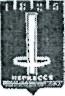 МЭРИЯ МУНИЦИПАЛЬНОГО ОБРАЗОВАНИЯ ГОРОДА ЧЕРКЕССКА КАРАЧАЕВО-ЧЕРКЕССКАЯ РЕСПУБЛИКАПОСТАНОВЛЕНИЕ15.03.2016                                                                                                       №  148г.ЧеркесскО закреплении территории города Черкесска за муниципальными образовательными организациями (учреждениями), осуществляющих образовательную деятельность по образовательным программам дошкольного, основного общего и среднего общего образования.Руководствуясь пунктом  6 части 1 статьи 9 Закона Российской Федерации от 29.12.2012 № 273-ФЗ «Об образовании в Российской Федерации», в целях учета детей, подлежащих обучению в муниципальных образовательных организациях  (учреждениях), реализующих программы дошкольного, основного общего и среднего общего образования, для равномерного распределения контингента учащихся и воспитанников  между образовательными организациями (учреждениями) города и оптимальной их наполняемостиПОСТАНОВЛЯЮ:Закрепить на 2016 год территорию города Черкесска за муниципальными образовательными организациями (учреждениями) согласно приложению №1 и приложению №2. Руководителям муниципальных образовательных организаций (учреждений) обеспечить прием детей, проживающих на территории, за которой закреплена указанная образовательная организация (учреждение). Настоящее постановление подлежит опубликованию в газете «Черкесск: вчера, сегодня, завтра» и размещению на официальном портале мэрии муниципального образования города Черкесска http://www. cherkessk09.ru.Признать утратившими силу постановления мэрии муниципального образования города Черкесска:              от 20.02.2015 г № 253 «О закреплении территории города Черкесска за муниципальными общеобразовательными учреждениями»;             от 28.04.2015г № 647 «О закреплении территории города Черкесска за муниципальными образовательными организациями (учреждениями), осуществляющих образовательную деятельность по образовательным программам дошкольного образования.»2Контроль за выполнением настоящего постановления возложить на первого заместителя Руководителя мэрии (мэра) муниципального образования города Черкесска Хаджиголову Р.Н.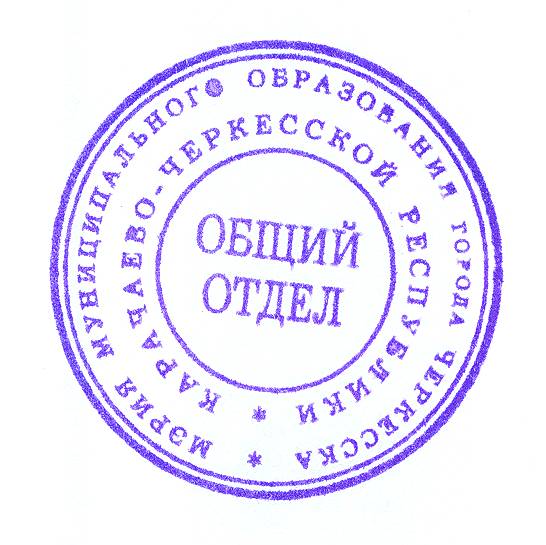 Руководитель мэрии (мэр) муниципального образования города Черкесска             						           Р.А. Тамбиев Приложение 1к постановлению мэрии                                                                                  муниципального образованиягорода Черкесскаот   15.03.2016    №    148ПЕРЕЧЕНЬмуниципальных  образовательных организаций ( учреждений ) с территорией, определённой для них2345678910111213141516_________________________       Приложение № 2к постановлению мэрии муниципального образования города Черкесскаот    15.03.2016    №   148ПЕРЕЧЕНЬмуниципальных  дошкольных образовательных учреждений (организаций) с территорией, определённой для них23456789101112131415161718___________________№ п/пНаименование общеобразовательного учрежденияЮридическийадресТерритория, определённая для муниципального общеобразовательного учреждения12341.Муниципальное казенное образовательное учреждение "Средняя общеобразовательная школа №2" г. Черкесска369000, Карачаево-Черкесская Республика, г.Черкесск, ул. Кавказская, 17ул.Весенняя - № 5-63, 8–62;ул.Гагарина – № 2-54, 3-17;ул.Демиденко – № 1-63, 4–54;ул. Дзасохова - четная и н/четная сторона;ул.Дружбы - № 1-27, 2-18;ул.Кавказская – №1-9, 2-16;пер.Казачий;ул. Калинина - четная и н/четная сторона;ул.Комсомольская – № 1-15;ул. Красноармейская - № 2-32, 1-27;ул. Кубанская - четная и н/четная сторона;ул. Куйбышева - № 3-29, 2-18;ул. Лаара  - № 1-47, 2-32;пр. Ленина – № 2-40 (четная сторона);ул.Розы Люксембург - четная и н/четная сторона;ул.Магазинная –	№ 23-31(н/четная сторона);ул. Малокубанская - четная и н/четная сторона;ул. Международная – № 3-87, 8-106;ул. Партизанская - № 2  - 52;1234пер. Пролетарский - четная и н/четная сторона;ул. Северная - № 10-36, 21-55;ул. Советская - № 4-14;пер. Узкий;пер. Учебный - четная и н/четная сторона;ул. Ширшова – № 1-39, 2-42;ул.Юбилейная – № 2-44, 17-35.2.Муниципальное казенное образовательное учреждение "Средняя общеобразовательная школа № 3" г. Черкесска369000, Карачаево-Черкесская Республика, г. Черкесск,         ул. Балаханова, 73ул. Балахонова - № 55-85, 56-90;ул. Вокзальная - №2-18, 1-21;ул. Газовиков - четная и н/четная сторона;пер. Горный - четная и н/четная сторона; ул. Гражданская - № 47-65, 44-52;пл. Гутякулова - № 94-100;ул. Железнодорожная;ул. Загородная;пер. Загородный;ул.Зеленая - четная и н/четная сторона;ул.Зеленая - № 2-20, 5-13;ул. Интернациональная  - № 1- 41, 2-30;ул. Н.Крупской -	№ 55-75, 68-88;ул. Кубанова - четная и н/четная сторона;ул. Луговая;ул. Магазинная - № 58-166;ул. Карла Маркса –  № 58–168, 41–157;ул.Московская - № 47-77;ул.Октябрьская –	 № 1-47, 2–102;ул. Партизанская - № 67-113;ул. Привокзальная - № 2-4, 5-27;ул. Путейцев;ул. Пятигорская;ул. Пятигорское шоссе - четная и н/четная сторона;1234ул. Партизанская - № 54-72;ул. Радужная;пер. Садовый - четная и н/четная сторона;пер. Свободы - четная и н/четная сторона;Северный проезд;пер. Суворова - четная и н/четная сторона;ул. Тельмана - четная и н/четная сторона;ул. Коста Хетагурова - №83-101, 74-96;ул. Хруслова - №  63-73,60 – 72;ул.Шоссейная - № 131-165,  178-191.3.Муниципальное казенное образовательное учреждение "Средняя общеобразовательная школа №4" г. Черкесска369000, Карачаево-Черкесская Республика, г.Черкесск, ул. Ставропольская, 107ул. Восточная - № 37-105, 26-76;ул.Герцена	- № 21-41, 6-44;пер. У.Громовой - четная и н/четная сторона;  ул.Грибоедова - № 34-184, 25а-123;ул.Доватора - № 49-67;пер. Заповедный - четная и н/четная сторона;пер.Земнухова - четная и н/четная сторона;ул. О.Касаева - четная и н/четная сторона;ул. О.Кошевого - 	четная и н/четная сторона;ул. Курганная - № 31-63, 14-66;ул. Леонова - № 12-38;пер. Линейный - четная сторона;ул. Матросова - четная и н/четная сторона;  ул. Маяковского - н/четная сторона;пер. Морозова - четная и н/четная сторона;  пер. Мостовой - четная и н/четная сторона;ул. Октябрьская - № 220-286, 173-279;ул. Панфилова - № 27-95, 24-42;ул. Панченко - № 118-162, 1-57;пер. Пасечный - четная и н/четная сторона;ул. Попова	- № 9-81, 12-86;ул. М. Расковой - четная и н/четная сторона;1234ул. Седова - № 17-89, 18-80;ул. Средняя - № 53-93, 52-74;ул. Ставропольская - № 72-110, 85-119;ул. С.Тюленина - № 36-112, 33-97;пер. Урицкого - четная и н/четная сторона;ул. Фрунзе - № 24-160, 25-151;ул. Фурманова - № 32-162, 31-155;ул. Щорса - четная и н/четная сторона.4.Муниципальное казенное общеобразовательное учреждение"Гимназия № 5"      г. Черкесска369000, Карачаево-Черкесская Республика, г. Черкесск, Ленина пр-кт, 66ул. У. Алиева - № 4, 6, 8;ул. Больничная - четная и н/четная сторона;ул. Гагарина - № 76-86;ул. Комсомольская - № 6-14;пер. Коммунальный - четная и н/четная сторона;ул. Кочубея - № 2-16;ул. Крылова - № 1-5, 2-20;пер. Кузнечный - четная и н/четная сторона;пр. Ленина - 19, 21, 53, 57, 63, 71, 73, 79, 85, 145; № 50-152;ул. Международная - № 108-198, 89-133;ул. Мичурина - четная и н/четная сторона;пер.Мотодромный;ул. Набережная - № 1-111, 2-88;пер. Одесский - № 1- 7;ул. Орджоникидзе - № 2-84, 1-105;ул. Первомайская - № 1-6;ул. Рассадная - четная и н/четная сторона;ул. Родниковская - № 1-19, 2-26;ул. Ставропольская - №1-41, 2-36;ул. Тургеневская	- № 1-21, 2- 20а, 26-32;ул. Чехова - № 1-95, 2- 76;ул. Шевченко - четная и н/четная сторона. 12345.Муниципальное казённое образовательное учреждение «Средняя общеобразовательная школа №6» г. Черкесска369000, Карачаево-Черкесская Республика, г. Черкесск,ул. Кавказская, 58ул.Балахонова - № 2-54, 1-41;ул. Баталпашинская - № 1-31, 2-32;ул. Х.Богатырева - № 2-42, 1-63;ул.Вокзальная - № 23-53, 20-42;пер.Газовиков - четная и н/четная сторона;пер. Геройский - четная и н/четная сторона; ул.Глинская – 1-57а, 2-54;ул.Гражданская - № 2-48,1-45;пер.Заводской - № 2-24, 1-27;ул.Интернациональная - № 39-83, 24-74;ул.Кавказская - № 41-183, 46-200;пл.Кирова - № 3-17;ул.Курсавская - № 4-36, 3-29;ул. Лаара - №  49-63, 40-48;ул.Карла Маркса - № 40, 42, 46, 46 “А”;ул.Магазинная - № 2- 56;ул.Московская - № 2-56, 1-45;ул.Октябрьская - 	№ 138-168;пер. Островского	 - четная и н/четная сторона;пер.Охотничий - четная и н/четная сторона;ул. Панченко - № 1-45, 2-54;ул. Подгорная - № 61-175, 2-70;пер. Предгорный;пер. Проточный - четная и н/четная сторона;ул. Привокзальная - № 29-51;пер. Прямой - четная и н/четная сторона;ул. Революционная - № 3, 5, 7, 31, 105;пер.Речной	 - № 2-12;пер. Ростовский - № 1-57, 2-64;ул. Сенная - № 1-27, 2-28;ул. Строителей - четная и н/четная сторона;пер. Тупиковый - четная и н/четная сторона;ул. Чапаева - четная и н/четная сторона;пер. Педагогов - четная и н/четная сторона;1234пер. Черноморский - № 2-12, 1-13;пер. Чкалова - четная и н/четная сторона;ул. Шоссейная - № 158-176.6.Муниципальное казенное образовательное учреждение "Средняя общеобразовательная школа №7" г. Черкесска369000, Карачаево-Черкесская Республика, г.Черкесск, ул. Доватора, 17ул. Доватора - № 24-48, 15-47;пер. Зеленчукский  - № 1-45, 2-48;ул. Красноармейская - № 185-289, 122-154;ул. Красногорская - № 1-27, 2-28;пер. Красногорский - четная и н/четная сторона;ул. Ленина - № 179-291;ул. Лободина - № 23-39;пер. Макаренко - четная и н/четная сторона;    ул. Осипенко - № 2-68, 1-53;ул. Парковая - № 2-60;ул. С. Разина - № 1-55, 2-78;ул.Садовая	- № 54-116, 57-123;ул. Советская - № 186-230, 211-283;ул. Средняя - № 19-51, 20-50;ул. Ставропольская - № 38-70;ул. Старикова - № 10-28, 7-31;ул. Фабричная - № 113-139, 134-214;пер. Урупский - четная и н/четная сторона.7.Муниципальное казенное образовательное учреждение "Средняя общеобразовательная школа № 8" г.Черкесска369000, Карачаево-Черкесская Республика, г.Черкесск, ул. Тургенева, 75ул. У.Алиева - № 10-72, н/четная сторона;ул. Ворошилова - № 3-129, 2-136;ул. Герцена	 - № 1-19;ул. Жуковского - 	№ 24-78, 15-37;ул. Калантаевского - № 31-47, 2-38;пер. Короткий - четная и н/четная сторона;ул. Красина - четная и н/четная сторона;ул. Красноармейская - № 33-181, 60-120;ул. Курганная - № 3-29;ул. Кутузова - четная и н/четная сторона;пр.Ленина-   23-51;  55;  59-61; 65-69;  75;  77;  81;  83;  87-143;  147;1234ул. Леонова - № 2-10;ул. Маяковского - четная сторона;пер. Одесский - № 9-15, 6-24;ул. Панфилова - № 1-25, 2-22;ул. Первомайская - № 20-46;пер. Пионерский	- четная и н/четная сторона;ул. Попова - № 2-10, 1– 7;ул. Пушкинская - № 77-143, 82-148;ул. Садовая	 - № 1-55, 2-60;пер. Севастопольский - четная и н/четная сторона;ул. Седова - № 2-16, 1-15;ул. Советская - № 71-209, 66-184;пер. Союзный - четная и н/четная сторона;ул. Ставропольская - № 45-83;ул. Тургеневская - № 59-77, 78-80;ул. Фабричная - № 2-120, 1-107;      ул. Фрунзе	- № 16-22;12. ул. Щорса - № 2-18;ул.Красная №29.8.Муниципальное казенное общеобразовательное учреждение "Гимназия № 9"      г. Черкесска369000, Карачаево-Черкесская Республика, г.Черкесск, ул. Горького, 1ул. Горького - №2- 6;ул. Кавказская - № 22- 40, 27 “А- 31;пл. Кирова - №4-24;ул. Комсомольская - №27-29 а, 30-38;ул. Кооперативная - 15-19;ул. Красная - №12-18;ул. Красноармейская - № 44 - 52, 33 – 49;пр. Ленина - № 1- 15;ул. Первомайская	№27, 34, 35, 39, 41;ул. Пушкинская - №67-72;ул. Советская - № 60-64, 65.12349.Муниципальное казённое образовательное учреждение "Средняя общеобразовательная школа № 10" г. Черкесска369000, Карачаево-Черкесская Республика, г. Черкесск, ул. Крупской, 26ул. Веселая - № 81-159, 64-102;ул. Весенняя - № 65-159, 64-112;пл. Гутякулова - № 3-92;пл. Гутякулова - № 2-38;ул. Демиденко - № 55-71, 86-142;ул. Дружбы - № 29-131, 20-116;ул. Кабардинская	 - четная и н/четная сторона;ул. Крупской - №15-53, 20-66;ул. Куйбышева - № 31-61, 20-38;ул. Магазинная - № 53-163;ул. Партизанская - № 17-65, 18-52;пер. Прохладный - четная и н/четная сторона;ул. Северная - № 57-65;ул. Коста Хетагурова - №40-76, 41-81;пер. Халтурина - четная и н/четная сторона;ул. Хруслова - №16-58, 25-61;ул. Ширшова - № 41-133, 44-126;  ул. Юбилейная - № 46-132, 37-133;ул. Ярославская - четная и н/четная сторона.10.Муниципальное бюджетное  общеобразовательное учреждение«Центр образования № 11» г. Черкесска369000, Карачаево-Черкесская Республика, г.Черкесск, ул. Кочубея, 28ул. 8 Марта - четная и н/четная сторона;ул. 50-лет Октября;пер. Белоглинский - четная и н/четная сторона;ул. Виноградная - четная и н/четная сторона;ул. Геологов - №1-47;ул. Дачная - четная и н/четная сторона;ул. Дачная проезд 1;ул. Дачная проезд 2;ул. Дачная проезд 3;ул. Доватора  - № 1-13, 2-14;ул. Заречная - четная и н/четная сторона;ул. Киевская - четная и н/четная сторона;пер. Киевский - четная и н/четная сторона;пер. Ключевой - четная и н/четная сторона;1234ул. Комарова - № 1-77;Комарова 1-й проезд - № 1-11, 2-12;Комарова 2-й проезд - № 1-11, 2-12;Комарова 3-й проезд - № 1-11, 2-10;Комарова 4-й проезд - № 1 -9, 2-8;Комарова 5-й проезд - № 1-7, 2-8;      Комарова 6-й проезд - № 1-7, 2-8;ул. Кочубея - 26-174, 1-157;ул. Крылова - №1-165, 2-162; пер. Крылова - четная и н/четная сторона;пер. Крутой - четная и н/четная сторона;ул. Кубанский мост;ул. Ленина - №154-328;пер. Лермонтова - четная и н/четная сторона;ул. Лермонтова - 	четная и н/четная сторона;ул. Лободина - № 1-13, 2-22;ул. Мечтателей - четная и н/четная сторона;ул. Мирная;пер. Молодежный - четная и н/четная сторона;ул. Набережная - № 90-176, 113-173;пер.Набережный;пер. Некрасова - четная и н/четная сторона;ул. Некрасова - четная и н/четная сторона;пер. Овражный - четная и н/четная сторона;пер. Песчаный;пер. Прикубанский - четная и н/четная сторона;ул. Победы;ул.Сиреневая;ул. Сиреневый тупик;ул. Средняя - 2-18, 1-15;ул. Ставропольская - № 2-22;ул. Старикова - № 3-21;пер. Степной;1234пер. Строителей;ул. Трудовая - четная и н/четная сторона;пер. Фестивальный - четная и н/четная сторона;пер. Чехова - четная и н/четная сторона;Четвертый проезд;ул. Чехова - № 78-216, 97-223;ул. Южная - четная и н/четная сторона;Южный 1-й проезд;Южный 2-й проезд;Южный 3-й проезд;ул. Вербная;ул. 2-ая Садовая;ул. Скворечная;ул. Яблочная;ул. Малиновая.11.Муниципальное казенное образовательное учреждение "Средняя общеобразовательная школа № 12" г. Черкесска369000, Карачаево-Черкесская Республика, г. Черкесск, ул. Полевая, 41ул.2-ая Полевая - четная и н/четная сторона;ул. Абазинская - четная и н/четная сторона;ул. Адыгская;ул. Ахлова - четная и н/четная сторона;ул. Березовая - четная и н/четная сторона;ул. Благодатная - четная и н/четная сторона;  ул. Буденного - четная и н/четная сторона;ул. Бульвар Звездный;ул. 2-ая Вишневая - четная и н/четная сторона;ул. Гогуева - четная и н/четная сторона;ул. Горская;ул.Грушовая;ул. Дальняя - четная и н/четная сторона;пер. Дачный - четная и н/четная сторона;ул. Доватора - №73-97;пер. Домбайский - четная и н/четная сторона;пер. Дорожный - четная и н/четная сторона;1234ул. Живописная - четная и н/четная сторона;
-  ул. бульв. Звездный - четная и н/четная сторона;ул. Зодчих - четная и н/четная сторона;ул. Каштановая - четная и н/четная сторона;пер. Клухорский - четная и н/четная сторона;пер. Конечный - четная и н/четная сторона;пер. Летний - четная и н/четная сторона;ул. Листопадная - четная и н/четная сторона;пер. Лунный;ул. Магометова - четная и н/четная сторона;ул. Майкопская - четная и н/четная сторона;ул. Нартовская - четная и н/четная сторона;ул. Новоселов - четная и н/четная сторона;ул. Озерная;ул. Огородная;пер. Опытный - четная и н/четная сторона;пер. Ореховый - четная и н/четная сторона;ул. Осиновая;ул. Полевая - четная и н/четная сторона;ул. Полесская - четная и н/четная сторона;ул. Полярная - четная и н/четная сторона;ул. Пригородная;ул. Приречная - четная и н/четная сторона;ул. Проселочная;ул. Профсоюзная - четная и н/четная сторона;ул. Рабочая - четная и н/четная сторона;ул. Светлая	 - четная и н/четная сторона;ул. Синегорская;ул. Славянская - четная и н/четная сторона;ул. Совхозная;пер. Спортивный;пер. Студенческий - четная и н/четная сторона;1234ул. Тебердинская - четная и н/четная сторона;пер. Тепличный - четная и н/четная сторона;пер. Торговый - четная и н/четная сторона;ул. Ударная  -  четная и н/четная сторона;ул. Удачная;тупик Удачный.пер. Холмистый - четная и н/четная сторона;ул. Хоперская;пер. Цветочный - четная и н/четная сторона;ул. Цветочная - четная и н/четная сторона;ул. Цементников - четная и н/четная сторона;ул. Центральная - четная и н/четная сторона;ул. Школьная - четная и н/четная сторона;пер. Школьный - четная и н/четная сторона;ул. Шоссейная - 2-106;пр. Энтузиастов - четная и н/четная сторона;ул. Ясная - четная и н/четная сторона;12.Муниципальное казенное общеобразовательное учреждение «Гимназия № 13» г. Черкесска369000, Карачаево-Черкесская Республика, г.Черкесск, ул. Первомайская, 99ул. 1-ая Подгорная;ул. 2-ая Подгорная;ул. У.Алиева - № 57-59;пер. Альпийский - четная и н/четная сторона;пер. Армейский - четная и н/четная сторона;пер. Бекешевский - четная и н/четная сторона;ул. Х. Богатырева - № 44-62, 65-91;ул. Бутаева - № 1-87, 2-54;ул. Вокзальная - №48-110, 55-95;пер. Вольный - четная и н/четная сторона;ул. Воробьева - № 1-55, 2-60а;ул. Восточная - № 2-24, 1-25;ул. М. Гаджаева;пер. Гастелло - четная и н/четная сторона;ул. Гвардейская - четная и н/четная сторона;ул. Глинская - № 56-74, 59-101;1234ул. Голенева - четная и н/четная сторона;пер. Городской - четная и н/четная сторона;ул. Грибоедова - №2-32, 1-23;пер. Железноводский - 	четная и н/четная сторона;пер. Железнодорожный - четная и н/четная сторона; ул. Жуковского - № 2-22, 1-11;ул. Калантаевского - № 1-17;ул. Космодемьянской - 	четная и н/четная сторона;ул. Интернациональная - № 76-106, 85-129ул. Леонова - н/четная сторона;пер. Лесной - четная и н/четная сторона;пер. Линейный - н/четная сторона;пер. Майский - четная и н/четная сторона;пер. Медиков - четная и н/четная сторона;пер. Мельничный	 - четная и н/четная сторона;ул. Мира - четная и н/четная сторона;ул. Новая - четная и н/четная сторона;ул. Октябрьская - № 178-218, 75-171;пер. Олимпийский - четная и н/четная сторона;пер. Осенний - четная и н/четная сторона;ул. Панченко - № 54-116, 47-65 “А”;ул. Первомайская	 - № 47-179, 48-176;ул. Предгорная;ул. Подгорная - №72-130, 177-217;ул. Привокзальная - № 61-135, 28-110;пер. Пугачева - четная и н/четная сторона;ул. Революционная - № 107-121, 24-56;пер. Речной - четная и н/четная сторона;пер. Российский - четная и н/четная сторона;пер. Спартака - четная и н/четная сторона;ул. С.Тюленина - №2-20, 1-31;пер. Универсальный - четная и н/четная сторона;ул. Фрунзе - № 1-23;1234пер. Целинный - четная и н/четная сторона;пер. Черноморский - № 15-19, 14;ул. Чкалова	 - четная и н/четная сторона;ул. Л. Шевцовой - четная и н/четная сторона;ул. Шоссейная - № 21-87, 120-156;пер. Шоссейный – 1 - четная и н/четная сторона;пер. Шоссейный-2 - четная и н/четная сторона;ул. Ф. Энгельса - четная и н/четная сторона.13.Муниципальное казенное общеобразовательное учреждение "Лицей №15 г. Черкесска"369000, Карачаево-Черкесская Республика, г.Черкесск, ул. Доватора, 70ул. Доватора - № 50-84;ул. Лободина - №41-65;ул. Октябрьская - четная и н/четная сторона от ул.Доватора до ул. Лободина;ул. Парковая - № 1-9;ул.Фруктовая.14.Муниципальное  бюджетное общеобразовательное учреждение «Гимназия                                                                                                                                                                                                                                                                             № 16-детский сад» г. Черкесска369000, Карачаево-Черкесская Республика, г. Черкесск, ул. Парковая, 15ул. Джегутинская - № 2-34, 1-33;ул. Космонавтов - № 6-24; 78-102; 2а;ул. Красноармейская - № 176-291, 156-176;ул. Красногорская - № 30-76, 35-77;ул. Лагерная - четная и н/четная сторона;ул. Ленина - № 293-333;ул. Лободина - № 32-86; 86а;2. жов                                                                      Н.В.ул. С. Разина  № 80-130, 57-105;ул. С. Разина - № 130-192, 107-155 «А»;ул.Октябрьская № 303-309;ул. Парковая - № 11-25, 62-108;ул. Фабричная - № 216-254, 141-167.15.Муниципальное казённое общеобразовательное учреждение "Гимназия №17" города Черкесска369000, Карачаево-Черкесская Республика, г.Черкесск, ул. Космонавтов, 31ул. 40-летия Победы;ул. 60-летия Победы;ул. 65-летия Победы;ул. А.Д. Аргунова;ул. Байкальская;ул. Балкарская - четная и н/четная сторона;1234ул. Беговая;ул. Изыскателей;ул. Каспийская;ул. Космонавтов - № 5,5«А»- 35,№30, №30а, 32,34, 36,40,40аул. Октябрьская - № 317-а, 328-354; 311, 311а, 311в,315ул. Покровская - четная и н/четная сторона;ул. Полянская - четная и н/четная сторона;ул. Раздольная - четная и н/четная сторона;16.Муниципальное казенное образовательное учреждение "Средняя общеобразовательная школа № 18" г. Черкесска369000, Карачаево-Черкесская Республика, г.Черкесск, ул. Тихая, 39ул. Демиденко - № 65-155;ул. Западная - четная и н/четная сторона;пер.Канатниковый;ул. Крайняя - четная и н/четная сторона;ул. Крупская - № 1-13, 2-18;ул.Майская;ул. Партизанская - № 1-15;ул. Промышленная - четная и н/четная сторона;ул. Тихая - четная и н/четная сторона;ул. Коста Хетагурова - № 2-28, 29;ул. Хруслова - № 2-16, 1-23ул. Гутякулова четная 6-10,20-38.17.№19369000, Карачаево-Черкесская Республика, г.Черкесск ул. Абрикосовая - четная и н/четная сторона;ул. Донская - четная и н/четная сторона;ул.М.А. Карданова;ул. Кисловодская - четная и н/четная сторона;ул. Космонавтов-№ 37-39, от № 41 ул. Красногорская - № 79-191, 78-222;ул.  города Черкесска кесска татов,. Ленина - № 337-489;пер. Липовый - четная и н/четная сторона;ул. Магистральная - четная и н/четная сторона;мкр. Мехлесхоз;ул. Октябрьская – с №356 и далееул. Республиканская - четная и н/четная сторона;1234ул. Республиканская - четная и н/четная сторона;ул. Рыночная - четная и н/четная сторона;ул. Сосновая;ул. Спортивная -четная и н/четная сторона;ул. Станичная;ул. Степная - четная и н/четная сторона;ул. Тверская - четная и н/четная сторона;ул. Театральная - четная и н/четная сторона;ул. Тенистая - четная и н/четная сторона;ул. Троллейбусная - четная и н/четная сторонаул. Эльбрусская.№ п/пНаименование общеобразовательного учрежденияЮридический адресТерритория, определенная для муниципального дошкольного образовательного учреждения1234Муниципальное казённое дошкольное образовательное учреждение общеразвивающего вида Детский сад №3 "Аленушка" г. Черкесска369000,Российская Федерация Карачаево-Черкесская республика, город Черкесск, ул.Красноармейская,47ул. Красноармейская-№ 44-52, 33-59;ул. Комсомольская-№ 27-29а, 30-38;ул. Кооперативная-№ 15-19;ул. Красная-№ 12-18;ул. Ленина-№ 1-15;пер. Союзный- четная и н/четная сторона;пер. Пионерский- четная и н/четная сторона;ул. Первомайская-№ 27-41, 20-34;ул. Советская-№ 60-72,65;ул. Пушкинская-№ 67-69,70-72;Муниципальное казённое дошкольное образовательное учреждение общеразвивающего вида Детский сад №5 "Орешек" г. Черкесска369012,Российская Федерация Карачаево-Черкесская республика, город Черкесск, ул.Полевая,10ул. Полевая- четная и н/четная сторона;ул. 2-я Полевая- четная и н/четная сторона;ул. Абазинская- четная и н/четная сторона;ул. Адыгская- четная и н/четная сторона;ул. Ахлова- четная и н/четная сторона;ул. Березовая- четная и н/четная сторона;1234ул. Благодатная- четная и н/четная сторона;пер. Ореховый- четная и н/четная сторона;пер. Конечный- четная и н/четная сторона;пер. Дачный- четная и н/четная сторона;пер. Опытный- четная и н/четная сторона;ул. Буденного- четная и н/четная сторона;ул. Ударная- четная и н/четная сторона;ул. Светлая- четная и н/четная сторона;ул. Гогуева- четная и н/четная сторона;ул.Доватора- № 73-97, 90-100ул. Горская- четная и н/четная сторона;ул. Полеская- четная и н/четная сторона;ул. 2-я Вишневая- четная и н/четная сторона;ул. Вишневая- четная и н/четная сторона;ул. Грушовая- четная и н/четная сторона;ул. Дальня- четная и н/четная сторона;пер Домбайский- четная и н/четная сторона;пер. Дорожный- четная и н/четная сторона;ул. Живописная- четная и н/четная сторона;ул. Каштановая- четная и н/четная сторона;пер. Клухорский- четная и н/четная сторона;пер. Летний- четная и н/четная сторона;ул. Листопадная- четная и н/четная сторона;ул. Магометова- четная и н/четная сторона;ул. Майкопская- четная и н/четная сторона;ул. Нартовская- четная и н/четная сторона;ул. Новоселов- четная и н/четная сторона;1234ул. Озерная- четная и н/четная сторона;ул. Огородная- четная и н/четная сторона;ул. Осиновая- четная и н/четная сторона;ул. Полярная- четная и н/четная сторона;ул. Пригородная- четная и н/четная сторона;ул. Приречная- четная и н/четная сторона;ул. Проселочная- четная и н/четная сторона;ул. Профсоюзная- четная и н/четная сторона;ул. Рабочая- четная и н/четная сторона;ул. Синегорская- четная и н/четная сторона;ул. Славянская- четная и н/четная сторона;просп. Энтузиастов- четная и н/четная сторона;ул. Зодчих- четная и н/четная сторона;бульвар Звездный- четная и н/четная сторона;ул. Благодатная- четная и н/четная сторона;ул. Совхозная- четная и н/четная сторона;пер. Спортивный- четная и н/четная сторона;пер. Студенческий- четная и н/четная сторона;ул. Тебердинская- четная и н/четная сторона;пер. Тепличный- четная и н/четная сторона;пер. Торговый- четная и н/четная сторона;пер. Холмистый- четная и н/четная сторона;пер. Цветочный- четная и н/четная сторона;ул. Цветочная- четная и н/четная сторона;ул. Цементников- четная и н/четная сторона;ул. Центральная- четная и н/четная сторона;ул. Школьная- четная и н/четная сторона;1234пер. Школьный- четная и н/четная сторона;ул. Шоссейная-№ 2-106;тупик Удачный- четная и н/четная сторона;ул. Ясная- четная и н/четная сторона;тупик Удачный- четная и н/четная сторона;Муниципальное казенное дошкольное образовательное учреждение комбинированного вида Детский сад № 6 " Ручеёк " г. Черкесска369000,Российская Федерация Карачаево-Черкесская республика, город Черкесск, ул. Фабричная,121ул. Фабричная-№ 113-137,134-182;ул. Красноармейская-№ 179-225; 122-142а;ул. Ставропольская-№ 38-110; 41-117;ул. Средняя-№ 19-85,20-66;ул. Советская-№ 211-283,186-230;
ул. Осипенко-№ 1-53,2-68;пер. Зеленчукский- № 1-45, 4-48;ул. Ленина-№ 179-291;ул. Садовая-№ 37-123, 54-116;ул. Макаренко-№ 2-48,1а-55;ул. Расковой-№ 1-61,8-70;Муниципальное казённое дошкольное образовательное учреждение общеразвивающего вида Детский сад №7 "Огонёк" г. Черкесска369000,Российская Федерация Карачаево-Черкесская республика, город Черкесск, ул. Советская,23ул. Кавказская- № 18-200, 11-41;ул. Кирова- № 4-24, 3-17;ул. Горького-№ 2-6;ул. Балахонова- четная и н/четная сторона;пер. Газовиков- четная и н/четная сторона;пер. Геройский- четная и н/четная сторона;ул. Глинская- четная и н/четная сторона;ул. Гражданская-№ 2-48,1-45;ул. Ессентукская- четная и н/четная сторона;пер. Заводской- четная и н/четная сторона;ул. Курсавская- № 4-36,3-29;1234пер. Островского- четная и н/четная сторона;пер. Охотничий- четная и н/четная сторона;пер. Ростовский- четная и н/четная сторона;ул. Сенная- четная и н/четная сторона;ул. Магазинная- № 1-51, 2-36;ул. Красноармейская- № 2-42,1-31;ул. Советская- №1-27,2-14;ул. Ленина- № 1-5,ул. Московская- четная и н/четная сторона;пер. Горны- четная и н/четная сторона;пер. Прямой- четная и н/четная сторона;ул. Революционная- № 1-5;пер. Тупиковый- четная и н/четная сторона;ул. Интернациональная- № 6-60;ул. Тельмана- четная и н/четная сторона;ул. К. Маркса- № 1-46;ул. Чапаева- четная и н/четная сторона;ул. Загородная- четная и н/четная сторона;пер. Загородный- четная и н/четная сторона;Муниципальное казённое дошкольное образовательное учреждение комбинированного вида Детский сад №8 "Гнездышко" г. Черкесска369000,Российская Федерация Карачаево-Черкесская республика, город Черкесск, пр.Ленина,60ул.  У. Алиева- № 4-8;ул. Международная- №108-198, 89-133;ул. Ленина- № 50-152;ул. Больничная- № 1-5;ул. Гагарина- № 76-86;пер. Коммунальный- № 1-16;ул. Крылова- № 1-5, 2-20;пер. Кузнечный- № 1-16;1234ул. Мичурина- № 1-23;пер. Мотодроммный- четная и н/четная сторона;ул. Набережная- № 1-111, 2-88;пер. Одесский- № 1-7;ул. Орджоникидзе- №1-105, 2-84;ул. Тургеневская- №1-21, 2-10;ул. Чехова- №1-77, 2-74;ул. Шевченко- четная и н/четная сторона;Муниципальное казенное дошкольное образовательное учреждение общеразвивающего вида  "Детский сад №10"Орленок" г. Черкесска369000,Российская Федерация Карачаево-Черкесская республика, город Черкесск,                  ул. Октябрьская,186ул. З. Космодемьянской- четная и н/четная сторона;ул. Октябрьская 78-188,31-139пер. Первомайский- четная и н/четная сторона;ул. Первомайская,43-179,36-176ул. Панченко-№2-78,1-65пер Мельничный- четная и н/четная сторона;пер. Пугачева- четная и н/четная сторона;пер. Голенева- четная и н/четная сторона;пер.Альпийский- четная и н/четная сторона;пер.Городской- четная и н/четная сторона;ул. Х.Богатырева- четная и н/четная сторона;ул.Бутаева- четная и н/четная сторона;ул. Мира- четная и н/четная сторона;ул. Вокзальная-№ 55-95,48-110пер. Армейский- четная и н/четная сторона;ул. З.Космодемьянской- четная и н/четная сторона;ул. Привокзальная-№44-110,71-135пер. Железноводский- четная и н/четная сторона;ул. Воробьева- четная и н/четная сторона;1234ул. Чкалова- четная и н/четная сторона;ул. Революционная- четная и н/четная сторона;ул. Интернациональная-№85-129,76-106ул.1-ая Подгорная- четная и н/четная сторона;ул.2-ая Подгорная- четная и н/четная сторона;ул. Подгорная- четная и н/четная сторона;ул. Глинская- четная и н/четная сторона;пер. Олимпийский- четная и н/четная сторона;ул. Предгорная- четная и н/четная сторона;пер. Речной- четная и н/четная сторона;пер Черноморский- четная и н/четная сторона;пер. Целинный- четная и н/четная сторона;пер. Универсальный- четная и н/четная сторона;ул. Шоссейная- №21-87, 120-126;пер. Шоссейный 1- четная и н/четная сторона;пер. Шоссейный 2- четная и н/четная сторона;ул. Энгельса- четная и н/четная сторона;Муниципальное казенное дошкольное образовательное учреждение комбинированного вида "Детский сад №11 "Красная шапочка" г. Черкесска369000,Российская Федерация Карачаево-Черкесская республика, город Черкесск,                  ул. Парковая,1аул. Доватора- № 50-64; ул. Парковая-№ 1-9, 2-60;ул. Красноармейская- № 233-289, 146-154;ул. Фабричная- № 139,184-218;пер Урупский- четная и н/четная сторона;ул. Старикова-№13-25,22;пер. Красногорский;ул. Красногорская- № 2-28;ул. С. Разина- № 2-78,1-55;ул. Лободина- № 41-45;1234Муниципальное казенное дошкольное образовательное учреждение общеразвивающего вида"Детский сад №12 "Горка" г. Черкесска369000,Российская Федерация Карачаево-Черкесская республика, город Черкесск,                  ул.Строителей,1,Аул. Строителей- четная и н/четная сторона;пер. Строителей- четная и н/четная сторона;ул. Победы- четная и н/четная сторона;ул. Геологов- четная и н/четная сторона;ул. Дачная- четная и н/четная сторона;ул. Дачная проезд1- четная и н/четная сторона;ул. Дачная проезд2- четная и н/четная сторона;ул. Дачная проезд3- четная и н/четная сторона;ул. Заречная- четная и н/четная сторона;ул. Комарова- четная и н/четная сторона;Комарова 1 проезд- четная и н/четная сторона;Комарова 2 проез- четная и н/четная сторона;Комарова 3 проезд- четная и н/четная сторона;Комарова 4 проезд- четная и н/четная сторона;Комарова 5 проезд- четная и н/четная сторона;Комарова 6 проезд- четная и н/четная сторона;ул. Кубанский мост- четная и н/четная сторона;Муниципальное бюджетное дошкольное образовательное учреждение «Детский сад № 15 «Сказка» города Черкесска369000,Российская Федерация Карачаево-Черкесская республика, город Черкесск, ул. Доватора, 70ул. Доватора-№58-66;ул. Лободина-№53а-55а,45,45а-47;ул. Фрунзе-№ 75-153;ул. Фурманова-№ 111-155;пер Мостовой-№ 23-55;ул. Грибоедова- № 85-123;ул. О. Касаева-№ 1-3;Муниципальная  бюджетная дошкольная образовательная организация «Центр дошкольного369000, Российская Федерация, Карачаево-Черкесская Республика,ул. Октябрьская- № 301-317, 317в,г;ул. Доватора- № 84, 84а,в;ул. Абрикосовая- № 1-91, 2-901234 развития Детский сад № 17  «Мамонтёнок»  г. Черкесска               город Черкесск, улица Октябрьская,317-Бул. Беговая- № 3-67, 2- 67;ул. Донская- № 1г-47, 3-58;пер Липовый- № 1-37, 2-32;ул. Покровская- № 1-55, 4-50;ул. Полянская- № 3-61, 3-62;ул. Раздольная- № 1-45, 2-44;ул. Республиканская- № 1-49,2-48;ул. Сосновая- четная и н/четная сторона;ул. Спортивная- №1а-113, 2-112;ул. Станичная- четная и н/четная сторона;ул. Степная- четная и н/четная сторона;ул. Тверская- № 1-41, 2-40;ул. Театральная- № 1-57; 2-56ул. Тенистая- 1-55, 2-52;Муниципальная бюджетная дошкольная образовательная организация общеразвивающего вида «Детский сад№18 «Звёздочка» г.Черкесска»369000,Российская Федерация Карачаево-Черкесская республика, город Черкесск,                  ул.Леонова,2ул. Леонова- четная и н/четная сторона;ул. М.Гаджаева- четная и н/четная сторона;ул. Фрунзе- № 2-40, 1-53;ул. Щорса- № 1-31, 2-20;ул. Жуковского- четная и н/четная сторона;пер. Севостопольский- четная и н/четная сторона;пер.Бекешевский- четная и н/четная сторона;ул. Шевцовой- четная и н/четная сторона;ул. Герцена- четная и н/четная сторона;ул. Курганная- четная и н/четная сторона;ул. Фурманова- № 1-59, 2-56;ул. Калантаевского- четная и н/четная сторона;ул. Первомайская- № 60-176;1234пер. Короткий- четная и н/четная сторона;пер. Цементников- четная и н/четная сторона;пер. Гастелло- четная и н/четная сторона;ул. У Алиева- № 57-59, 62-72;ул. Новая- четная и н/четная сторона;ул. Октябрьская- № 141-171, 190-218; № 19 муниципальное бюджетное дошкольное образовательное учреждение «Детский сад № 19 «Юные капитаны» города Черкесска»369000,Российская Федерация Карачаево-Черкесская республика, город Черкесск, ул. Леонова, 10ул. Матросова- четная и н/четная сторона;ул. Восточная- четная и н/четная сторона;ул. С. Тюленина- четная и н/четная сторона;ул. Панченко- № 80-146;пер. Линейный- четная и н/четная сторона;пер Вольный- четная и н/четная сторона;пер. Железнодорожный- четная и н/четная сторона;пер. Осенний- четная и н/четная сторона;ул. Восточная- четная и н/четная сторона;ул. Гвардейская- четная и н/четная сторона;пер. Целинный- четная и н/четная сторона;пер. Российский- четная и н/четная сторона;пер. Лесной- четная и н/четная сторона;пер. Заповедный- четная и н/четная сторона;пер. Пасечный- четная и н/четная сторона;ул. Грибоедова- четная и н/четная сторона;пер. Медиков- четная и н/четная сторона;ул. Ворошилова- № 3-129;пер. Спартака- четная и н/четная сторона;1234Муниципальное казенное дошкольное образовательное учреждение общеразвивающего вида"Детский сад №21 "Василек" г. Черкесска369000,Российская Федерация Карачаево-Черкесская республика, город Черкесск,                  ул.Демиденко,22ул. Демиденко- №1-55, 2-86;ул. Р. Люксембург- четная и н/четная сторона;ул. Лара- четная и н/четная сторона;ул. Веселая- четная и н/четная сторона;ул. Весенняя-№ 2-64, 1-79ул. Дружбы- четная и н/четная сторона;ул. Кабардинская- четная и н/четная сторона;ул. Куйбышева- четная и н/четная сторона;пер. Халтурина- четная и н/четная сторона;ул. Ширшова-№ 2-66,1-133ул. Юбилейная-№ 2-132,1-51ул. Ярославская- четная и н/четная сторона;ул. Гагарина- четная и н/четная сторона;ул. Засохова- четная и н/четная сторона;ул. Кавказская-№1-9,2-16пер. Казачий- четная и н/четная сторона;ул. Кубанская- четная и н/четная сторона;ул. Калинина- четная и н/четная сторона;ул. Малокубанская- четная и н/четная сторона;ул. Международная-№3-87,8-106ул. Партизанская-№2-52,1-63ул. Пролетарская- четная и н/четная сторона;пер.Пролетарский- четная и н/четная сторона;ул. Северная- четная и н/четная сторона;пер. Узкий- четная и н/четная сторона;пер. Учебный- четная и н/четная сторона;1234Муниципальное казенное дошкольное образовательное учреждение общеразвивающего вида"Детский сад №26 "Ивушка" г. Черкесска369000,Российская Федерация Карачаево-Черкесская республика, город Черкесск,                  пр. Ленина,65ул. Ленина- № 55- 71;ул. У. Алиева- № 10-62,1-55;ул. Красноармейская- № 63-185, 60-120;пер. Одесский- № 9-25;Ул. Пушкинская- № 77-143, 80-148;ул. Ворошилова- № 2-137;ул. Маяковского- четная и н/четная сторона;ул. Фрунзе- № 42-48, 55-59;ул. Красина- четная и н/четная сторона;ул. Советская-№ 118,125;пер. Союзный;ул. Тургеневская- № 78,80;ул. Щорса- № 22- 44, 33-65;ул. Садовая-№1-15; 2-20;Муниципальное казенное дошкольное образовательное учреждение общеразвивающего вида"Детский сад №27 "Аленький цветочек" г. Черкесска369012,Российская Федерация Карачаево-Черкесская республика, город Черкесск,                  ул. Доватора,70ул. Доватора- № 74-82, 51-67;ул. Лободина- № 55-65;ул. Октябрьская- № 310-316;пер. Морозова- четная и н/четная сторона;пер. У.Громовой- четная и н/четная сторона;ул. Земнухова- четная и н/четная сторона;ул. Расковой- №64-70; 55-69ул. Щорса- № 149-153,160;ул. Фрунзе- № 75-153, 62-160;ул. Фурманова- № 94-122, 111-155;
ул. Средняя- № 53-93, 52-74;пер.Мостовой- № 26-521234ул. Грибоедова- № 158-184;ул.О. Касаева- № 2-42;Муниципальное казённое дошкольное образовательное учреждение комбинированного вида Детский сад №29 "Родничок"369000,Российская Федерация Карачаево-Черкесская республика, город Черкесск,                  пр. Ленина,85-бул. Ленина- № 73-147;пер. Одесский- № 8-24;пер. Урицкого- четная и н/четная сторона;ул. Советская- №173-189,162-182;ул. Рассадная- четная и н/четная сторона;ул. Попова- четная и н/четная сторона;ул. Фрунзе-№50-105,61-87ул. Кутузова- четная и н/четная сторона;ул. Маяковского- четная и н/четная сторона;ул. Фабричная-№107-107а,112-120ул. Панфилова- четная и н/четная сторона;ул. Фурманова-№58-92,59-109ул. Садовая- №1-15,2-20;ул. Попова- четная и н/четная сторона;ул. Седова- четная и н/четная сторона;ул. Щорса- четная и н/четная сторона;ул. Ставропольская- № 45-11;ул. Октябрьская- № 220-286, 173-279;Муниципальное казённое дошкольное образовательное учреждение общеразвивающего вида"Детский сад №31 "Золушка" г. Черкесска369000,Российская Федерация Карачаево-Черкесская республика, город Черкесск,                  ул. Зеленая,53ул. Зеленая- четная и н/четная сторона;ул. Пятигорское шоссе- четная и н/четная сторона;ул. Пятигорская- четная и н/четная сторона;ул. Путейцев- четная и н/четная сторона;ул. К.Маркса- № 47-167;ул. К. Хетагурова- № 83-101, 74-96;1234ул. Октябрьская- № 1-76,1-29;ул. Привокзальная - № 5-51, 2-4;ул. Газовиков- четная и н/четная сторона;ул. Вокзальная- №2-18,1-21;ул. Интернациональная- четная и н/четная сторона;ул. Магазинная- № 38-166, 53-163;ул. Партизанская- № 54-116, 65-113;ул. Кубанова- четная и н/четная сторона;ул. Крупской- № 55-75, 68-88;пер. Свободы- четная и н/четная сторона;Северный проезд- четная и н/четная сторона;ул. Хруслова- № 63-73, 60-72;ул. Шоссейная- № 89-165,128-191;ул. Тельмана- четная и н/четная сторона;пер. Суворова- четная и н/четная сторона;ул. Гутякулова- № 40-92, 3-21;Муниципальное казенное дошкольное образовательное учреждение комбинированного вида "Детский сад №34 "Журавлик" г. Черкесска369000,Российская Федерация Карачаево-Черкесская республика, город Черкесск,                  ул. Космонавтов,23ул. Октябрьская- № 317а, 328-392;ул. Красногорская- № 79-191, 78-136;ул. Космонавтов- №13-61, 26-76;ул. С.Разина- №99-155а;120-146 а,б,в,г,д,еМуниципальное казенное дошкольное образовательное учреждение общеразвивающего вида"Детский сад №35 "Росинка" г. Черкесска369000,Российская Федерация Карачаево-Черкесская республика, город Черкесск,                  ул. Тихая,37аул. Тихая- № 1-37,2-64;ул. Хруслова-№1-61,2-58ул. Демиденко-№57-155,88-142ул. Западная- четная и н/четная сторона;пер. Канатниковый-№ 1-101234ул. Крайняя-№-84,ул. Крупская-№ 1-46ул. Майская- четная и н/четная сторона;ул. Партизанская-№1-15ул. Промышленная-№ 1-56ул. К. Хетагурова- № 2-72, 29-81;ул. Ярославского- № 2-82,1-65;
ул. Юбилейная- № 72-134, 53-133;ул. Ширшова- № 68-142, 63-133;ул. Весенняя- № 66-112, 81-159;Муниципальное казенное дошкольное образовательное учреждение общеразвивающего вида"Детский сад №36 "Красная гвоздика" г. Черкесска369000,Российская Федерация Карачаево-Черкесская республика, город Черкесск,                  ул. Космонавтов,3ул. Космонавтов- № 2; 2а; 5; 5а-11; 8-24;ул. Октябрьская- № 330;ул. Лободина- № 65, 70-86;ул. Доватора- № 84;Муниципальное казенное дошкольное образовательное учреждение общеразвивающего вида"Детский сад №37 "Полет" г. Черкесска369000,Российская Федерация Карачаево-Черкесская республика, город Черкесск,                  ул. Кочубея,170аул. Кочубея- № 110-174;ул. Некрасова- № 3-5;ул. Лермонтова- №100-182, 31-165;ул. Лагерная- №1-13, 2-22а;ул. С. Разина- №120-192; ул. Ленина- № 293-386;ул. Космонавтов- № 60-102;ул. Рыночная- № 1-99;ул. Троллейбусная- № 1-50;ул. Крылова- № 108-162, 115-165;ул. Чехова - № 173-223, 174-218;ул. Лободина- № 2-30, 13-31;1234ул. Трудовая- №18-88, 39-95;пер. Некрасова- №2-142;пер. Прикубанский- № 2-42;пер. Овражный-№ 2-16пер. Фестивальный-№ 2-27пер. Крутой- № 2-26;ул. Красногорская- № 13-105;ул. Вишневая-№1-32;ул. Правокубанская-№1-34;пер.- Мирный№ 19-32ул. Яблочная-№ 1-34;ул. 1-я Садовая-№1-35;ул. 2-я Садовая-№1-42;Межлесхоз;  Муниципальное бюджетное общеобразовательное учреждение "Центр образования № 11" г. Черкесска  структурное образовательное подразделение (детский сад «Солнышко» общеразвивающего вида)369000, Российская Федерация, Карачаево-Черкесская Республика, город Черкесск, улица Кочубея,28.ул. Кочубея- № 26-110,1-157;ул. Крылова- № 2-108,1-113;пер. Крылова- четная и н/четная сторона;ул. Кубанский мост- четная и н/четная сторона;ул. Мичурина- № 6-28;ул. Чехова- №79-171, 97-223;пер.Чехова- четная и н/четная сторона;ул. Ставропольская- № 2-36, 1-41;ул. Ленина- № 156-220;ул. Южная- четная и н/четная сторона;ул. Лермонтова- № 5-29, 8-98;пер.Лермонтова- четная и н/четная сторона;ул. Средняя- № 1-15,2-14;1234ул. Лободина- № 1-21, 2-22;ул. Киевская- четная и н/четная сторона;пер. Киевский- четная и н/четная сторона;пер.Ключевой- четная и н/четная сторона;ул. Трудовая- № 2-16, 1-37;ул. Сиреневая- четная и н/четная сторона;Сиреневый тупик- четная и н/четная сторона;ул. Мечтателей- четная и н/четная сторона;ул. Мирная- № 2-22, 9-11;Южный 1-й Проезд- четная и н/четная сторона;Южный 2-й Проезд- четная и н/четная сторона;Южный 3-й Проезд- четная и н/четная сторона;ул. Южная- четная и н/четная сторона;Четвертый проезд- четная и н/четная сторона;ул. 8 Марта- четная и н/четная сторона;ул. Набережная- четная и н/четная сторона;ул. Набережная- № 90-176,113-173;пер. Набережный- четная и н/четная сторона;ул. Виноградная- четная и н/четная сторона;пер. Крутой- четная и н/четная сторона;пер. Молодежный- четная и н/четная сторона;ул. Рассадная- четная и н/четная сторона;ул. Вербная- четная и н/четная сторона;ул. Малиновая-четная и н/четная сторона;ул. Скворечная- четная и н/четная сторона;Муниципальное бюджетное общеобразовательное учреждение «Гимназия № 16-детский сад» г.Черкесска369000, Российская Федерация, Карачаево-Черкесская Республика, город Черкесск, улица ул. Парковая- № 11-25,-62-108;ул. Лободина- № 32-86;ул.Красногорская- № 35-77,3 0-76;ул. Джегутинская- № 1-33, 2-34;1234Парковая, 15ул Фабричная-№ 141-167, 216-254;ул. Красноармейская- №291-335, 156-176;ул. Лагерная- № 15-37, 22б-48;